Curriculum Vitae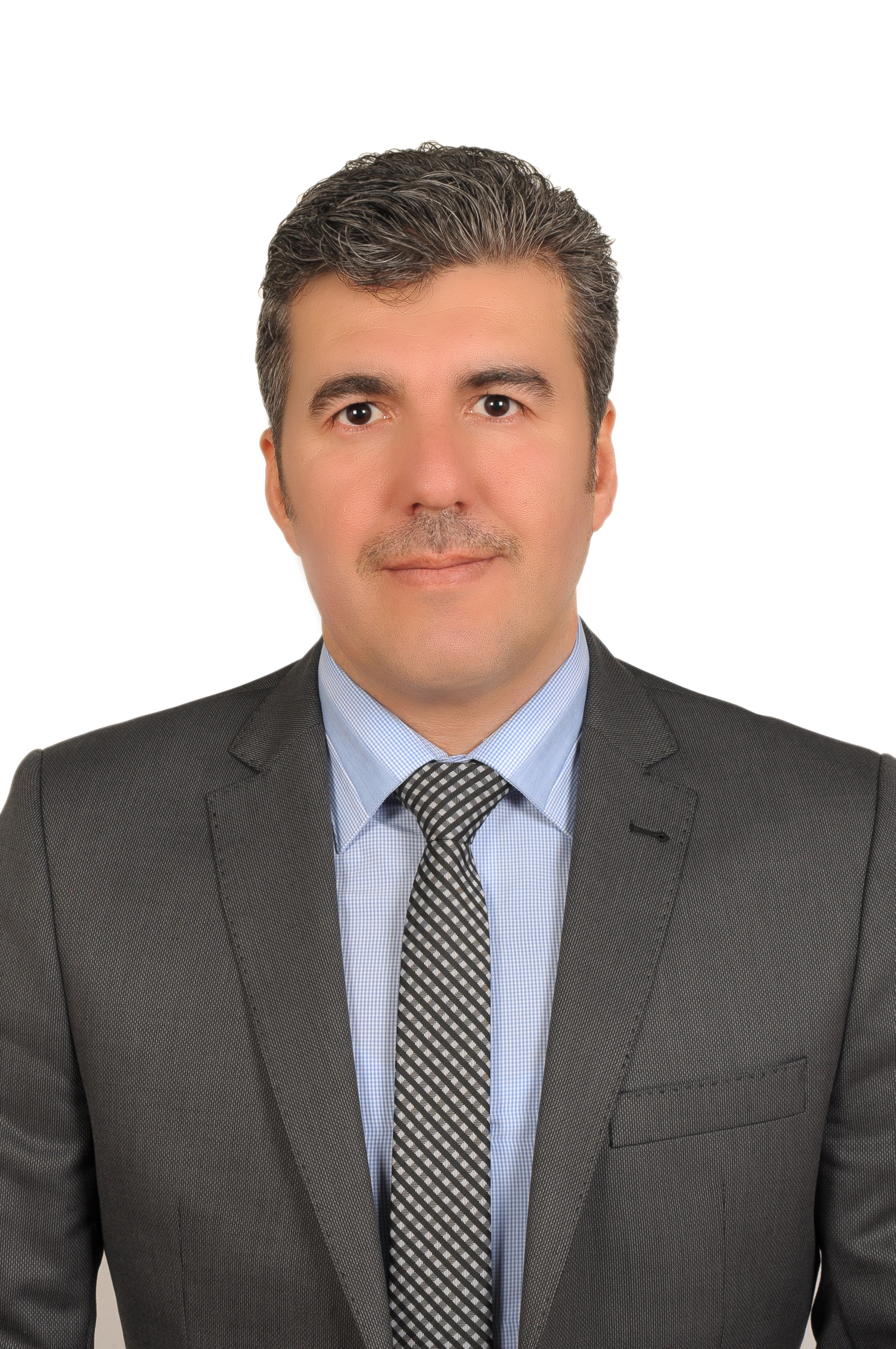 Personal Information: Name: Ahmed Burhan Mohammed                                                                                                                    BOD: 25/04/1979 Kirkuk, IRAQ.  Nationality: IRAQI. Languages Influent and Spoken: Arabic, English, and Turkish.Address:  Al_Asra Reg, KIRKUK, IRAQ.Mobile: +964 770 -1331591E-mail: ahmedlogic79@yahoo.comEducational Terms:1985 - 1998: Primary and Secondary Schools (Kirkuk).1999 - 2003: Technical College Kirkuk / Software Engineering.2003 		 : B. Sc. Software Engineering.2015		 : M. Sc. Computer Engineering.Technical Experience:2003 – 2004:Computer Maintenance in Logic Computer Center and Teaching C++ Programming language and Assembly 8085 language for science college students.2005 – 2006: Computer Maintenance / Kirkuk University.2006 – 2007: Database programming, Web Site Design Networking, Practical Teaching in Medicine College/ Kirkuk University.2007 – 2008: Design and Print Kirkuk University Journal for Human Studies / Education College / Kirkuk University.Design and Print Journal of The First Scientific Conference For Agricultural Researches / Kirkuk University.2008 – 2009:Teaching Office Programs and computer maintenance courses in computer center in Kirkuk University.Teaching CCNA1 Course in Cisco Academy – Kirkuk University.Design and Print Journal of The First Symposium of The Reconstruction of Kirkuk University 2009.2009 – 2010:Teaching CCNA1 Course in Cisco Academy – Kirkuk University.Teaching IT Essential Course in Cisco Academy – Kirkuk University.Teaching CCNA2 Course in Cisco Academy – Kirkuk University.2010 – 2011:Teaching CCNA1 Course in Cisco Academy – Kirkuk University.Teaching IT Essential Course in Cisco Academy – Kirkuk University.Teaching CCNA2 Course in Cisco Academy – Kirkuk University.Teaching IC3 Course in Computer Center – Kirkuk University.Video Conference Coordinator in computer center in Kirkuk University.Network Managing and Teaching.2015-2017Principle of Computer Fundamental in college of arts.Principle of Digital Technologies for media department second class students.Programming:Microsoft Office (Word, Excel, Access, PowerPoint, Front Page).Visual Basic Programming.Programming Languages (Basic, Pascal, C, C++, Java etc).Adobe Photoshop, and other Photo Applications.Many Other Programs.Working on WEKA with Machine Learning algorithms.Simple work on Apache Spark.Work on Joomla web site management platform.Working on map reduce data mining applications. Working on Mikro Tik network management devices.Courses:Course of CompTIA A+ Essential and Elective. Course of Networking in Computer Center / Kirkuk University.Course of CCNA1 in Salahaddin University / Regional CISCO Academy as Instructor.Course of Web design in Computer Center / Kirkuk University.Course of IT Essential in Salahaddin University / Regional CISCO Academy as Instructor.Course of CCNA2 in Lebanon American University / Byblos Lebanon As Instructor in CISCO academy.Course of CCNA in Aman Jordan by The Consultants For Managerial & Technical Consultation 2010.Course of Video Conference Managing using Moodel System in Bilkent University Ankara Turkey 2011.Course of the website management for Kirkuk university faculties in the Computer Center 2017.Publishing:Book: Anomalous Network Packet Detection Using stream mining and clustering algorithms by LAP LAMBERT Academic Publishing 2017.Paper: Decision Tree, Naïve Bayes and Support Vector Machine Applying on Social Media Usage in NYC / Comparative Analysis.Paper: Using Data Mining Techniques to Predict University Students Hookah Smoking.Participation in the First Scientific Conference of the College on AL Mustafa University in Baghdad 2017 by a Paper: using of technical methods in reducing scientific astrology.  Certificates:Certificate in Test of Computer Using skill from Computer Center / Kirkuk University 2006.Participation Certificate of First Scientific Conference For Agricultural Researches Kirkuk University 2007.Certificate of CompTIA A+ from RITS 2008.Certificate of CCNA1 from CISCO Academy as Instructor 2008.Participation Certificate of First Symposium of The Reconstruction of Kirkuk University 2009.Certificate of IT Essential from CISCO Academy as Instructor 2009.Certificate of CCNA2 from CISCO Academy as Instructor 2009.Certificate of CCNA in Amman Jordan by The Consultants For Managerial & Technical Consultation 2010.Certificate of ITP TOFEL score 427 in 2011.Certificate of participation for the program of “Relationship Management in Business” by EDUCON Turkey in 2014. Certificate of participation for the program of “Successful Communication model in Business” by EDUCON Turkey in 2014.Certificate of of Completion course of What is open science by the Elsevier Publishing Campus 2017.   Ahmed Burhan Mohammed	   Signature	    2017   /   /      